INCONTRO DOCENTI SCUOLA SECONDARIA “A POLIZIANO”“DIDATTICA A DISTANZA”09 Marzo 2020I docenti prevedono:Caricamento di materiale didattico (testi, appunti, pagine, brani, mappe concettuali per lo studio integrato video–libro–mappa, schede, indicazioni di attività e per lo studio, materiale grafico, spartiti, video-lezioni, video presentazioni attività streaming, questionari su attività e video proposti, link per approfondmenti in formato word e video spiegazioni) su Didattica e assegnazione di compiti su Agenda (esercizi ed esercitazioni, anche tecniche, con modalità di svolgimento) per rinforzo, recupero e consolidamento di argomenti già trattati per conseguire obiettivi e anticipare contenuti. Utilizzo funzione compiti su Spaggiari per correzioni di lavori svolti e valutazioni (senza attendere il rientro a scuola per la comunicazione delle stesse)Quali verifiche per lo strumento musicale, richiesta di video agli studenti, con esecuzione di compiti assegnati su COMPITI Spaggiari (per due video viene espressa una valutazione)Indicazioni di video reperibili su youtube (di cui si sia accertata la validità)Attivazione form per la comunicazione diretta con gli allievi.Coordinamento tramite colleghi di Dipartimento e della disciplinaCondivisione dei materiali con i colleghi, anche di altre scuole, anche in vista della strutturazione di un orario “virtuale”Creazione di AULE VIRTUALI su SpaggiariComunicazione ad allievi e famiglie tramite messaggi di AULE VIRTUALI, ma anche tramite rappresentanti di classe e/o posta (dominio edu.it o altro), anche per invio compiti e verifiche via mail.Per allievi DA invio comunicazioni tramite colleghi di sostegnoI docenti comunicheranno alle famiglie gli indirizzi di posta elettronica a cui far riferimento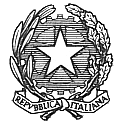 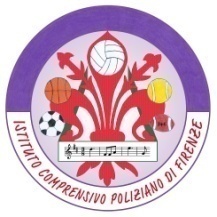 